Муниципальное автономное образовательное учреждениедополнительного образованияЦентр развития творчества детей и юношестваКаменского района Пензенской областиСценарий фольклорного праздника«Покров-Батюшка»для учащихся младшего школьного возраста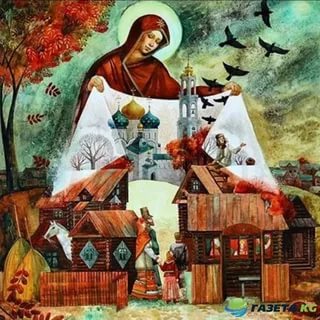                                             Подготовил:                                                                  педагог дополнительного                                                                      образования Моисеева Н.М.Цель: приобщение детей к народным традициям празднования Покрова Дня.Задачи: познакомить с народными традициями, пословицами и поверьями на Покров, способствовать формированию уважительного отношения к традициям родной культуры, любви к Родине; стимулировать интерес к духовному богатству русской земли, ее культуре, прививать уважение и любовь к обычаям наших предков.Вид: совместная деятельность (развлечение) познавательной направленности с элементами фольклора.Оборудование: музыкальный центр, костюмы, лавки, деревянные ложки, трещётки, дудочка, погремушки, выпечка.Звучит музыка П.И.Чайковского: « Времена года».Ведущий (Моисеева Н.М.):Умом Россию не понять,Аршином общим не измеритьУ ней особенная стать –В Россию можно только верить!Ф. Тютчев.Под музыку « Ой вы сени, мои сени »на сцену выходят ведущие.Хозяйка (Шувалова И.):Здравствуйте, здравствуйте,Гости дорогие!Люди свойские, простые,Заходите, проходитеЧайку свежего откушать,Сказок наших послушать.Хозяин ( Уразгильдеев Э.):Как у нас на РусиУж давно повелось,Чтобы весело всемИ счастливо жилось,Чтоб не плакал никтоИ никто не скучал,Сам народ для себяШутки, песни слагал.Гость. (Забегалин А.):Наши бабушки, дедушкиНам говорили,Как плясали они,Хороводы водили.Как смеялись, шутили,Своих деток училиПеть, играть и плясатьНаш народ прославлять.Гость (Пензяткин Н.):Времена теперь другие,Как и мысли, и дела.Далеко ушла РоссияОт страны, какой была.Гость (Питерова Е.):Умный, сильный наш народСвою землю бережет.А преданья стариныЗабывать мы не должны.Все: Слава русской старине!Слава нашей стороне!Хозяйка: Собрались мы вместе коли,Как там бают: «Чином чин»,Начинаем с хлеба-соли,С доброй песни наш зачин.Хозяин ( обращается к залу):Нам зачинать досталась роль,Не путайте с нагрузками,Мы принесли вам хлеб и сольНа посиделки русские.Гость. (Забегалин А.):Жива традиция, жива –От поколенья старшего.Важны обряды и словаИз прошлого из нашего.Хозяйка: И потому принять изволь,Тот, кто пришел на посиделки,На этой праздничной тарелкеИз наших рук и хлеб, и соль!Гость (Пензяткин Н.):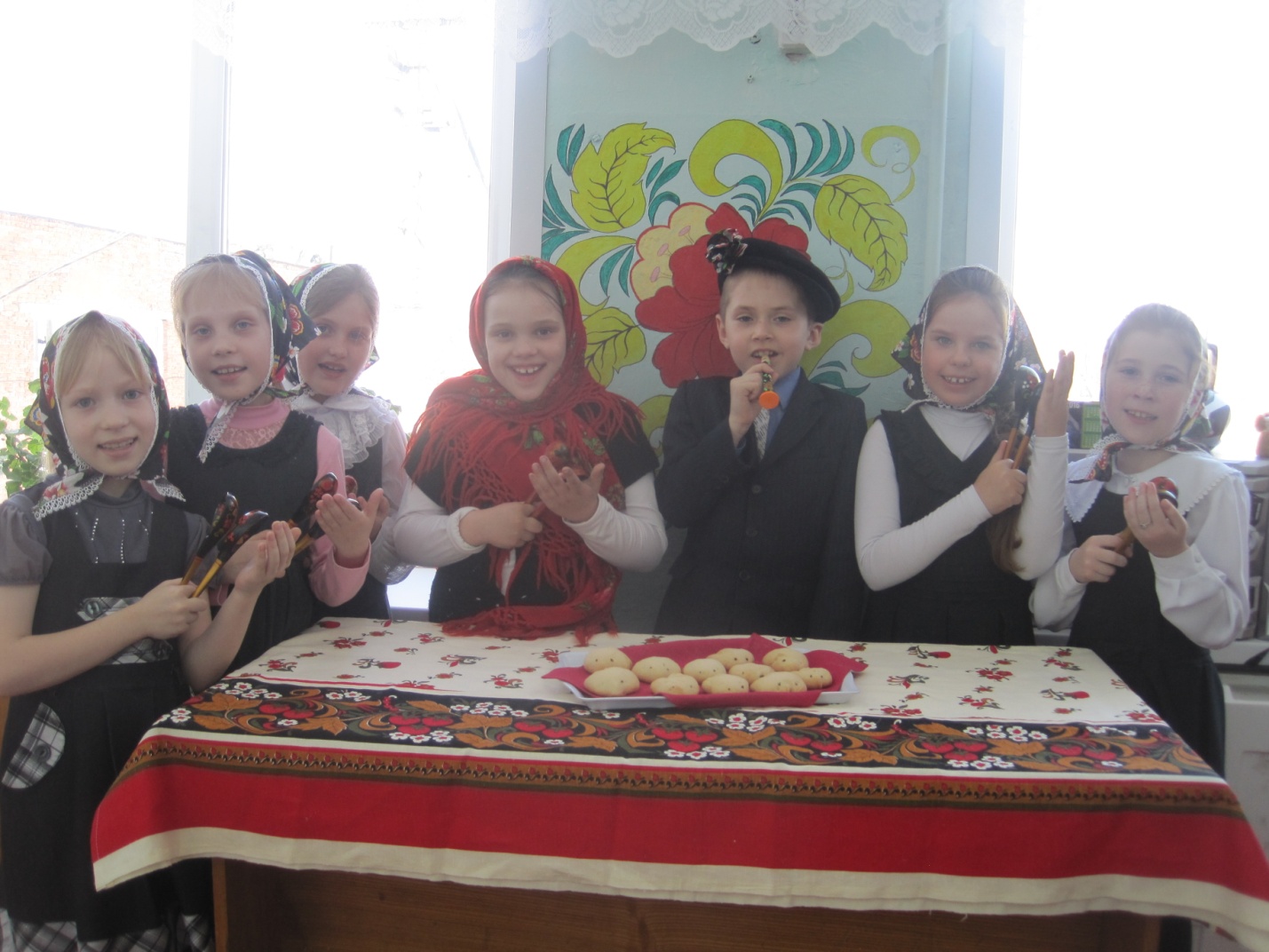 Ha завалинке, в светелкеИль на бревнышках какихСобирались посиделкиПожилых и молодых.При лучине ли сиделиИль под светлый небосвод -Говорили, песни пели.Да водили хоровод.Гость (Бакалдина А.):Предки чаем угощалисьС медом, явно без конфет,Как и нынче мы общались,Без общенья жизни нет!А играли как? В горелки.Ах, горелки хороши!Были праздником души.Гость (Абдулина Л.):Быт людей отмечен веком,Поменялся старый мир.Скучно жить без посиделок,В тесноте своих квартир.Отдых-это не безделки,Время игр и новостей,Все: Начинаем посиделки,Открываем посиделкиДля друзей и для гостей!Хозяйка: Дорогие гости, веселья вам да радости!Хозяин: У нас для каждого найдется теплое местечко и приветливое словечко.Припасли мы для вас забавушек на всякий вкус, кому сказку, кому правду, кому песенку.Песня – «Выходила я ранёшенько».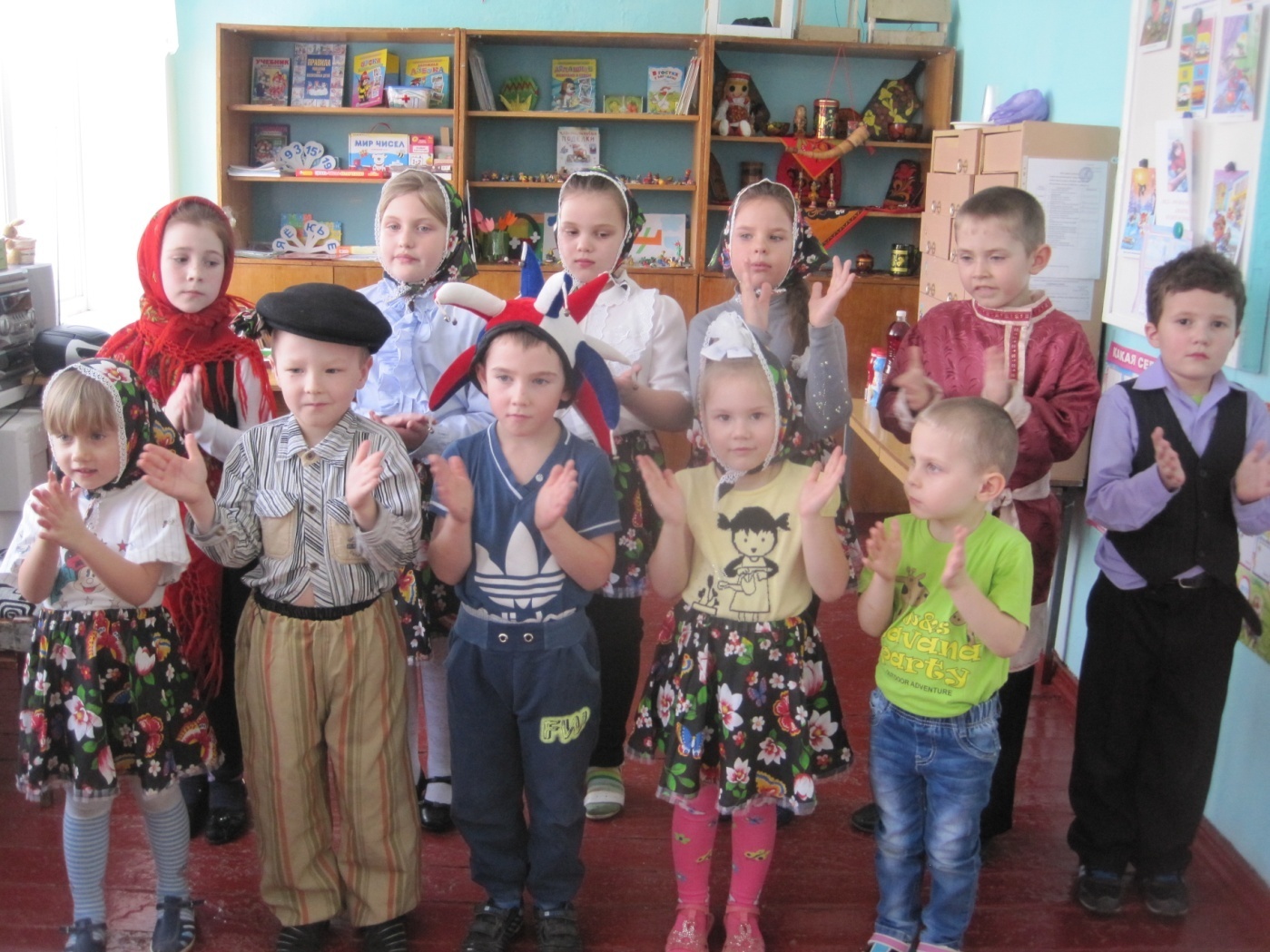 Хозяйка: Удобно ли вам, гости дорогие, всем ли видно, всем ли слышно, всем ли места хватило? А посвящаем мы сегодняшние посиделки…Учащиеся (хором). Покрову-батюшке!Под музыку « Ой вы, сени мои сени, подходит к хозяйке ведущий».Ведущий:В старину говорили: « До Покрова – осень, а за Покровом – зима идет».( Обращается к гостям):А какие вы знаете пословицы и поговорки о Покрове?Дети выстраиваются в ряд и называют пословицы и поговорки о Покрове, обращаясь к залу.Питерова Е.:На Покрова до обеда – осень, после обеда – зима.Бакалдина А.:Батюшка – Покров, покрой нашу избу теплом, а хозяев –добром.Абдулина Л.:Октябрь землю покрывает – где листком, а где  снежком.Белякова А.:Батюшка Покров, натопи хату без дров.Кортунов К.:Журавли отлетели до Покрова - на раннюю и холодную зиму;Моисеева А.:На Покров ветер с востока - зима холодная; с юга - к теплой зиме, западный - к снежной;Кортунова Н.:«Коли белка вылиняла до Покрова, осень будет хороша».Ведущий: Издавна на Руси можно было под Покров в последний раз в лес сходить за грибами. А вот за какими, вы скажите, если отгадаете загадки. Ответы говорите громко, чтобы все слышали.(загадки задают зрителям, раздают призы угадавшим в зале присутствующим.)Моисеева А.:Разместился под соснойЭтот гриб, как царь лесной.Рад найти его грибник.Это — белый... (боровик)Кортунова Н.:На пеньке сидят братишки.Все в веснушках, как мальчишки.Эти дружные ребятаНазываются... (опята)Тенчурина М.:Если их найдут в лесу,Сразу вспомнят про лису.Рыжеватые сестричкиНазываются... (лисички)Бакалдина А.:В шляпке беленькой на ножкеРос грибочек у дорожки.А теперь в корзинке пустьПолежит съедобный... (груздь)Абдулина Л.:Гриб не варят, не едят.В крапинку его наряд.Снизу — кружево-узор.Это — красный... (мухомор)Белякова А.:На грибы она сердитаИ от злости ядовита.Вот лесная хулиганка!Это — бледная... (поганка)Питерова Е.:Этот гриб найдешь веснойНа опушечке лесной.Весь в морщинках старичокС именем смешным... (сморчок)Ведущая: Молодцы, все загадки разгадали.Наговорили мы тут с вами немало,Теперь и новым играм начало.На наших посиделках организуется новая музыкальная группа. Проводим конкурс на замещение вакантных должностей – ложкарей. Проходит конкурс ложкарей, «кто кого переиграет».- Очень шумный и задорныйКоллектив у нас фольклорный.Исполняются музыкальные композиции «Кадриль» и «Камаринская».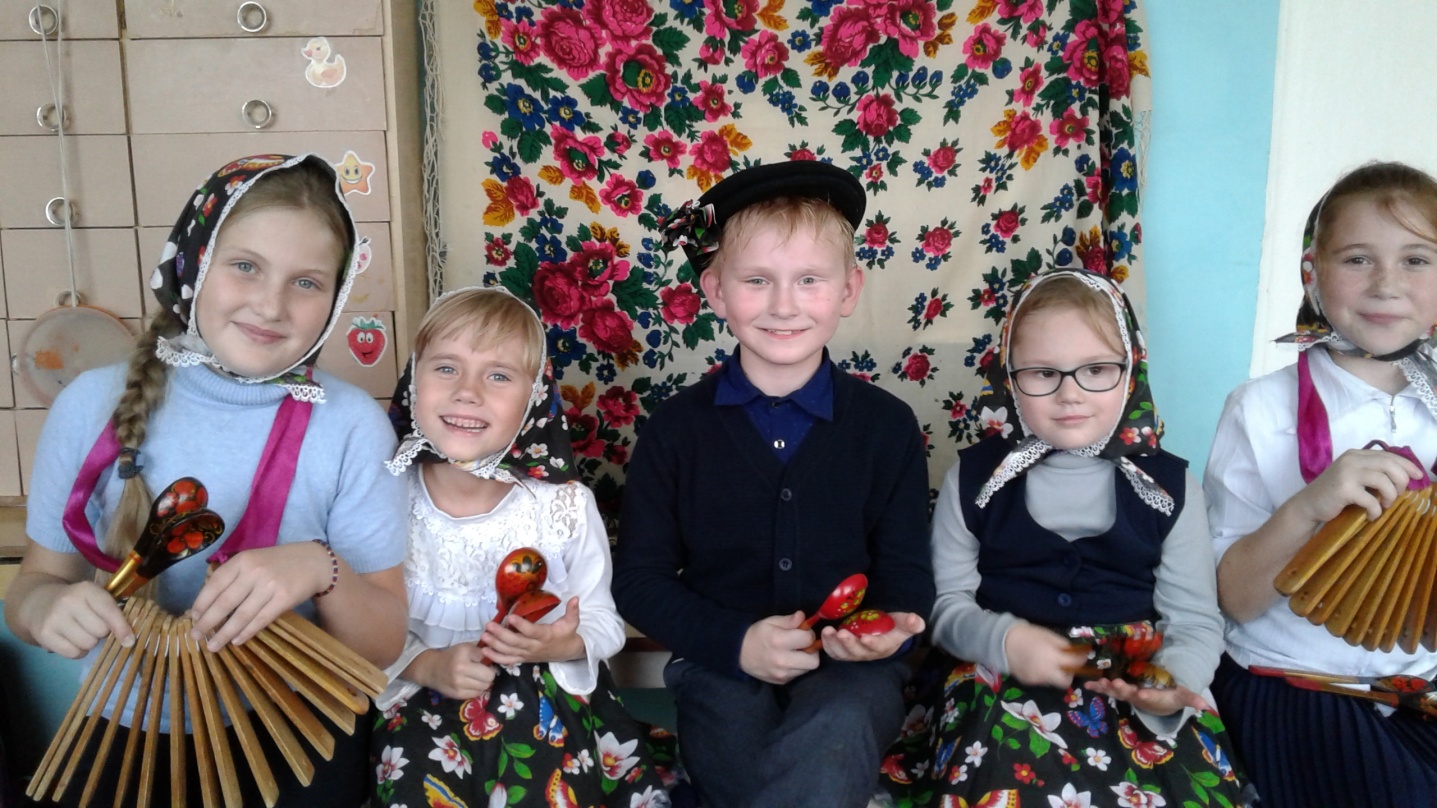 Ведущая:Рада всех поздравить я,Победила дружба, впрочем, как всегда!Просто так и для утехиНачинаются потехи!Удаль в играх показать,Свои косточки размять!Выходи скорей играть,Вам, глаза лишь завязать.И очутитесь вы вдругГде? "Жмурки" – так игру зовут.(Проходит игра "Жмурки").Ведущая:- Нет не кошки, и не мышкиТак сейчас зовут игру.Ну, девчонки и мальчишкиПоиграем… Что? Скажу!Есть платочек, в круг вставай,И ведущего, узнай.Я платочек положу,Делать, что, сейчас скажу.Ты беги, беги, давай,Место в круге занимай.Не успел, тогда простиЗа ведущего, ходи.(Проходит игра «Платочек»). Ведущая:Эх, играть - не устать,Не ушло бы дело.Засиделись гости наши,Пусть теперь они попляшут!Бей трепака! Не жалей каблука!Становись – ка в кружок,Потанцуем чуток!( Проходит танец ).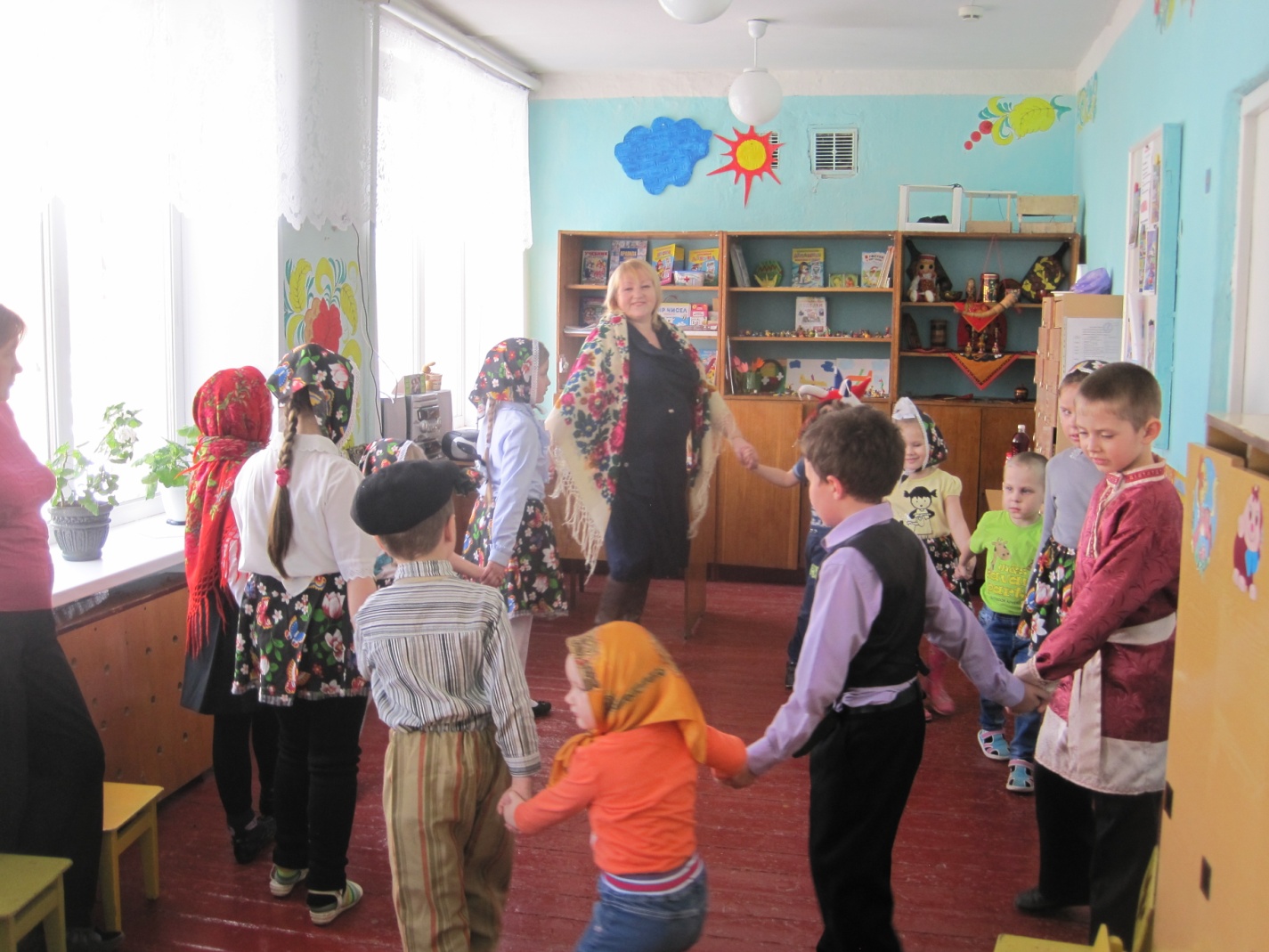 Под музыку « Ой вы сени ,мои сени» выходят хозяин и хозяйка.Хозяйка: У нашего двора нет веселью концаИгрушки да смешки, шутки да потешки!Хозяин: Собирайся , молодежь, на посиделки!Играми тешься, шутками отличайся,Частушками забавляйся!Ведущая:В самоцветных припевах - Россия,Посвист ветра, и удаль, и стать.Никогда не выходит из модыОстроумное слово народа.(Дети поют частушки).Дети (вместе):Если б не было воды –Не было бы кружкиЕсли б не было бы нас,Кто бы пел частушки?Кортунова Н.:Нонче девоньки ПокровНонче нам гуляночкаСкоро, скоро запоётМилого тальяночка!Моисеева А.:Не хотела я плясать,Стояла и стеснялася,Как гармошка заиграла –Я не удержалася.Дети (вместе):Ишь ты, подишь ты,А что говоришь ты?Кортунова Н.:Хлебом-солью вас встречаем,Самовар на стол несем,Мы за чаем не скучаемГоворим о том о сем!Дети (вместе):Ишь ты, подишь ты,А что говоришь ты?Моисеева А.:Девочки, вы девочки, 
Где берете денежки? 
Летом ягодки сдаем, 
А зимою все прядем.Дети (вместе):Ишь ты, подишь ты,А что говоришь ты?Кортунова Н.:Полотенце вышивала 
Петухами, утками. 
Я гостечков поджидала 
Часами , минуткамиДети (вместе):Ишь ты, подишь ты,А что говоришь ты?Моисеева А.:Гармонисту – за игру, 
Ну, а мне – за пляску, 
Гармонисту – калачей, 
Мне – баранок связку!Дети (вместе):Ишь ты, подишь ты,А что говоришь ты?Кортунова Н.:	Говорят, что я румянюсь, 
Говорят, что я белюсь, 
Я при всех в реке умоюсь – 
А лицом не изменюсьДети (вместе):Ишь ты, подишь ты,А что говоришь ты?Моисеева А.:Вы судите, не судите, 
Я осуды не боюсь, 
Что хотите говорите, 
На сударушке женюсь.Дети (вместе):Ишь ты, подишь ты,А что говоришь ты?Дети (вместе):Мы пропели вам частушкиХорошо ли плохо ли,А теперь мы вас попросим,Что бы нам похлопали.На фоне музыки П.И. Чайковского « Октябрь» выходят чтецы:Стихотворение «Покров» (автор Е.Санин ).Забегалин А.:Облетела с ветвей листва.Месяц в тучах нашел ночлег,И на самый день ПокроваВыпал чистый-пречистый снег.Он надежно укрыл собойПоле, лес и родимый кров,Всем напомнив, что над землейБогородица держит Покров!Питерова Е.:От всего на свете злого,Лес, и поле, и дома –Укрывает всех покровомБогородица сама.  Ведущий: Наше село, Покровская Арчада, названо в честь престольного праздника «Покров Пресвятой Богородицы». В воскресный день, 1 октября или 14-го по старому стилю, во время всенощного бдения, когда храм был переполнен молящимися, князь Андрей, подняв очи к небу, увидел идущую по воздуху Пресвятую Богородицу, озаренную небесным светом и окруженную ангелами и сонмом святых. Преклонив колена, Пресвятая Дева начала молиться за христиан и долгое время пребывала в молитве. Закончив молиться, она сняла со своей головы покрывало и распростерла его над молившимися в храме людьми, защищая их от врагов видимых и невидимых. Пресвятая Владычица сияла Небесной славой, а покров в руках ее блистал сильнее лучей солнечных. И когда ушла она, сделалось и покрывало невидимым, но, взяв его с собой, она оставила людям благодать.В России праздник в честь Покрова Божьей Матери был установлен в начале XII века князем Андреем Боголюбским. В Новгороде в VII веке существовал монастырь Покрова Пресвятой Богородицы. В Москве царем Иоанном Грозным был построен собор Покрова Божьей Матери, «что на рву» (известный как храм Василия Блаженного).Бакалдина А.:Богородица – Бога родила. Она его мама. Сам Господь ее слушался и нам, людям дал заповедь: «Почитай отца твоего и матерь твою…»Пензяткин Н.:Это значит слушайся родителей,-Помогай,-Заботься.Абдулина Л.:-Люби- Береги.-Ухаживай, когда родители заболеют или станут старенькими.Белякова А.:Молись Матери Божьей за своих родителей, так, как они и день и ночь молятся за нас, своих детей.Шиляева Е.:У матерей святая должность в мире -Молиться за дарованных детей.И день, и ночь в невидимом эфиреЗвучат молитвы наших матерей.Сергунина Е.:Одна умолкнет, вторит ей другая.Ночь сменит день, и вновь наступит ночь.Но матерей молитвы не смолкаютЗа дорогого сына или дочь. Кряжкова М.:Господь молитвам матерей внимает,Он любит их сильней, чем любим мы.Мать никогда молиться не устанетО детях, что еще не спасены.Кортунова А.:Всему есть время, но, пока мы живы,Должны молиться, к Богу вопиять.В молитве скрыта неземная сила,Когда их со слезами шепчет мать.Кортунов К.:Как тихо. Во дворе умолкли птицы,Давно уже отправились все спать.Перед окном склонилась помолитьсяМоя родная любящая мать.Звучит музыка « Ой вы сени, мои сени».Хозяюшка: Вот и закончились, ребята, наши веселые Покровские посиделки! Не забывайте, что мы люди русские и должны любить и уважать традиции наших  предков.Слава русской старине,Слава нашей стороне!Хозяин: А на прощание, от всей нашей широкой русской души ,я хочу угостить вас, гости, дорогие, вкусными пирожками , конфетами да баранками, дарами нашего сада.Оба: «Угощайтесь, не стесняйтесь, и будьте здоровы!!!»Все: « До следующего Покрова».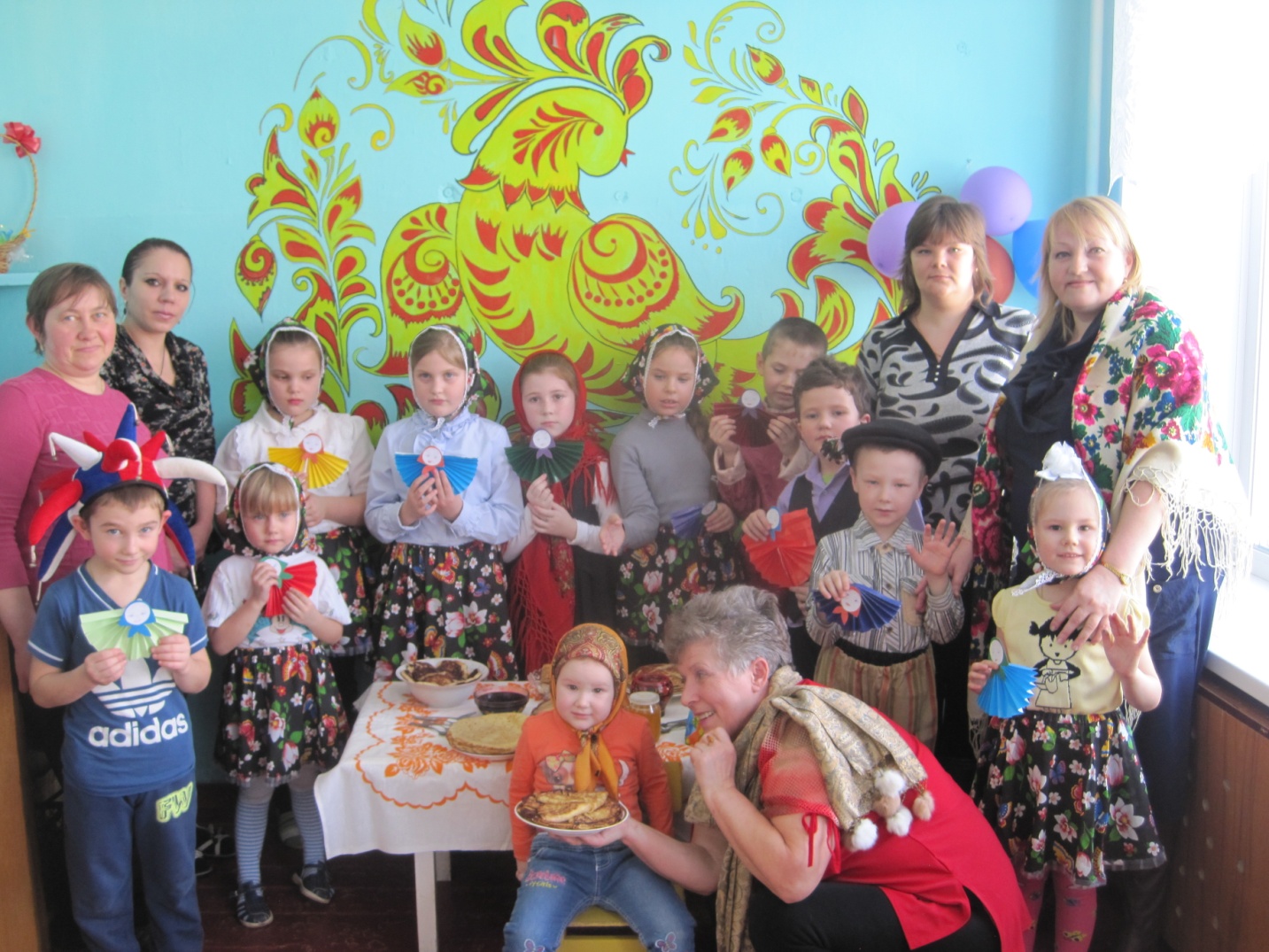 Звучит музыка песни « Так будьте здоровы».